FORM A – ENROLLMENT	1. Personal dataDate:..................................................  Social security number:………………………….. Name:………………………………………… Date of birth:…………………………………….Sex: Male/ FemaleRace: White / Black / Indian / Asian / other: ................................Postal Code:.............Patient telephone:............. Patient carers telephone:………………Patient Email:………………………………………………Doctor providing information on the study: 	Name:	Signature:Doctor performing randomization: 	Name:	Signature:Person providing standard information: 	Name:	Signature:Date if informed consent: Date of standard information: 2. Personal and medical historySmoking:Used tobacco product: conventional cigarette/ heated tobacco product (e.g. IQOS)/ e-cigarette/ other (pipe, chewing tobacco, dip, cigar):…………
	amount ( cigarette / day): …………………    
		How long (years)? ………………………… Alcohol consumption:
	frequency: occasionally/monthly/weekly/daily
	amount (g/day):…………………………………
	since when? (years):………………………….
	cumulative alcohol consumption in the last 2 weeks: ………………….. Guide for estimation of the amount:
1 dl beer (4.5 vol. %) = ~3.5 g alcohol
1 dl wine (12.5 vol. %) = ~10 g alcohol
1 dl hard drink (50 vol. %) = ~40 g alcoholCoffee consumption:
	frequency: occasionally/monthly/weekly/daily
	amount (espresso(s)/day):…………………………………
	since when? (years):………………………….
	cumulative coffee consumption in the last 2 weeks (espressos): ………………….. Drug abuse: yes / no 	(Prescribed medication should not be included here.)
	if yes:  type of drug:…………………………………….
		amount:………………………………………….
		for how many years:……………………………Pancreas disorders in family history: yes / no / no data (multiple choice)acute pancreatitis: yes / no if yes: relationship to patient: ......................................................... chronic pancreatitis yes / no if yes: relationship to patient: ....................................................... autoimmune pancreatitis: yes / no if yes: relationship to patient: .............................................. pancreas tumor: yes / no if yes: relationship to patient: ............................................................ other (please describe):……………………………….relationship to patient: .............................2.2 Co-morbidities Diabetes mellitus: 	yes / no / no data 
			if yes: Type?     Type I / Type II / Type III. / MODY / no data 
				  Date of diagnosis (years)?.....................................Hypertension: 		yes / no / no data
			if yes: 	Date of diagnosis (years)?...................(choose yes, if the patient has medication for it - even if blood pressure is in the physiological range)COPD: 		yes / no / no data
			if yes: 	Date of diagnosis (years)? ..................Asthma: 		yes / no / no data
			if yes: 	Date of diagnosis (years)?..................Other chronic respiratory disease: 	yes / no / no data 
			if yes: ............................ Date of diagnosis (years)?..... …… ...(emphysema, silicosis, chronic bronchitis, pulmonary fibrosis, sarcoidosis, in case of any doubt ask the physician)Autoimmune disease: yes / no / no data 
			if yes: ............................ . Date of diagnosis (years)?................(inflammatory bowel disease, SLE, rheumatoid arthritis, Sjögren's syndrome, Basedow's disease, Hashimoto's thyroiditis, scleroderma, Reiter's syndrome, multiple sclerosis, anemia perniciosa, celiac disease, autoimmune hepatitis, PBC, PSC, ITP, in case of any doubt ask the physician)Cardiovascular diseases: 	yes / no / no data
					if yes: 	type: IHD / STEMI / NSTEMI / infarction/ angina / heart failure /cardiomyopathy / peripheral vascular disease / other: ...................... .........Since when (date: year)? ..........
if heart failure: NYHA class: I / II / III / IV.(IHD: ischemic heart disease, STEMI and NSTEMI AMI, ie subtypes of acute myocardial infarction; infarction: if data about ST-elevation is not available cardiomyopathy: DCM, ie dilatative, HCM i.e. hypertrophic, RCM i.e. restrictive peripheral vascular disease: generalized atherosclerosis, bypass, stent if heart failure develops as a consequence of any of these disease, please indicate it here separately)Cirrhosis of the liver: 	yes / no / no data
				if yes: 	Date of diagnosis (years)? ...... 
					Child class: A / B / COther chronic liver disease: yes / no / no data 
				if yes, please specify ..................... ................................. ..... 				Date of diagnosis (years)? ......... …………………….....(autoimmune hepatitis, PBC, PSC, adenoma, NAFLD, fatty liver, peilosis hepatis, intrahepatic cholestasis, chronic viral hepatitis, in case of any doubt the issue should be decided with medical help)
Dialysis-dependent: 		yes / no / no data
				if yes: Since when (date: year)? ... ...Other chronic kidney disease: yes / no / no data 
				if yes, please specify:............................... ............................. 						Date of diagnosis (years)? .............…(decrease of eGFR may help; nephrosclerosis, cirrhosis of the kidney, renal artery stenosis, if the patient has only one kidney but it is working well then it should not be marked. In case of any doubt the issue should be resolved with medical help)
2.4 Medications	name of medication:………..……..
	active substance:………………
	dose: …………. (number only!)
	unit: g / mg / IUif fluid, concentration (e.g. 10%, 1g/2ml, etc.)……………………how many times per day (e.g. 3): ………….method of administration: intravenous / oral  /rectal/  subcutan /transdermal /inhalativeother notes: ………………………………………3. Laboratory testsDate of laboratory tests:Full blood count:		 	 	 	  Red blood cell count (RBC)	 	 	 		 Hemoglobin (HGB)	 	 	 	 		 Hematocrit (HCT)	 	 	 	 		 	 	 Mean corpuscular volume (MCV)		 	 Mean corpuscular hemoglobin (MCH)                               	 	 Mean corpuscular hemoglobin concentration (MCHC)	 Platelet count (PLT)	 Red cell distribution width (RDW)	 	 	 White blood cell count (WBC)			 Reticulocyte ratio (relative to RBCs)	 	 Differential blood count:	 	 	 		 	 Neutrophil, segmented	 			Neutrophil, band form	 	 	 		 Neutrophil, metamyelocyte (juvenile form)	 	Eosinophil count	 	 	 		 	 Basophil count	 			Monocyte count	 	Lymphocyte count	 	Hemostatic parameters:	 	 	 	 international normalized ratio (INR)	 	 	prothrombin timeIons:SodiumPotassiumCalciumMetabolites:Total bilirubin (TBIL)Direct reacting bilirubin (DBIL)GlucoseBlood urea nitrogen (BUN)CreatinineTotal cholesterolHDL-cholesterolLDL cholesterolTriglyceridesProteins:AlbuminTotal proteinC-reactive protein (CRP)Enzymes:	 	 	 	 	 	alpha-amylase	 	 	 lipase	 	 	 	 	 	 	 alanin-aminotransferase (ALAT/GPT)		 	 	 	 aspartate-aminotranspherase (ASAT/GOT)	 	 	 	 phosphatase (ALP)	 	 	 	 gamma-glutamyl-transpeptidase (GGT)	 	 lactate dehydrogenase (LDH)	 4. Pancreas (mandatory fields)Previous acute pancreatitis (in history): Yes/ NoIf yes:How many acute episodes are in the patient’s medical history (not counting the episode at enrollment)?: …………………Date of the first documented episode (year): ……………………………………………..……..How many times was the participant hospitalized due to acute pancreatitis in the last two years (except the episode at enrollment)? ……………………………………………………..Documented complications (of previous episodes)? Yes / NoIf yes: calcifications/ pseudocyst/ fibrotic changes/ walled-off necrosis/ abscess/ acute peripancreatic fluid collection/ acute necrotic fluid collection/ pancreatic necrosis/ peripancreatic fat necrosisCharacteristics of the current (at enrollment) episode: Length of stay: …………(days) (mandatory field) (calendar days)Severity: mild/ moderate/ severe (mandatory field)Local complications: yes/ no (mandatory field)If yes: peripancreatic fluid collection/, pancreatic necrosis/  abscess/ peripancreatic fat necrosis/ pseudocyst / walled-off necrosis calcifications, seudocyst, fibrotic changes, walled-off necrosis, abscess, acute peripancreatic fluid collection, acute necrotic fluid collection, pancreatic necrosis, peripancreatic fat necrosisSystemic complications: yes/ no (mandatory field) If yes: transient (less than 48 hours)/ persistent ( at least 48 hours) (mandatory field) Pancreatitis induced pleural fluid collection: (any day during hospitalization, mandatory field) On-admission Marshall score (mandatory field)Highest Marshall score during (current) hospitalization (mandatory field)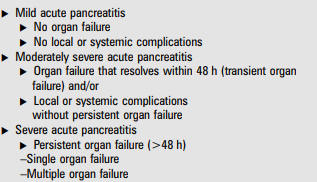 Local complications are peripancreatic fluid collections, pancreatic and peripancreatic necrosis (sterile or infected), pseudocyst and walled-off necrosis (sterile or infected)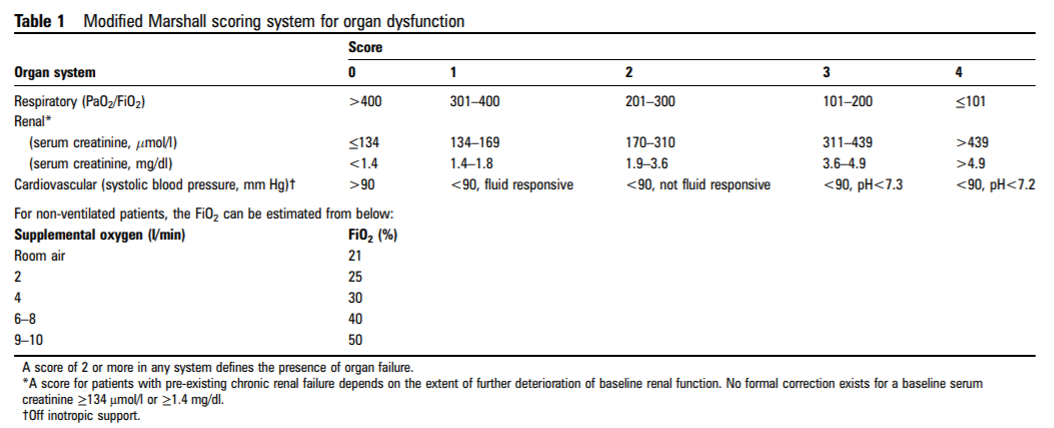 doi:10.1136/gutjnl-2012-302779“Closing” imaging: hypoechoicHypoechoic/  hyperechoic / peripancreatic fluid / irregular and blurred contours / Wirsung dilatation (above 1mm)  / calcification / pseudocyst / inhomogeneous structure / fatty tissue infiltration / edematous pancreas / enlarged pancreas / hypodense / hyperdense / pancreatic necrosis / peripancreatic tissue necrosis / walled-off necrosisFree abdominal fluid: yes / no Pleural fluid: yes / no Findings: Hospital discharge report: file upload (anonym version only)5. Biobank samples: Type: serum/ plasma/ urine / hairDate of sample collection:Code:Comments: